ПОЗДРАВЛЯЕМ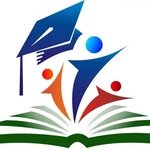 победителей и призеров районного конкурса проектно-исследовательских работ для учащихся 4-8 классов и их наставниковВсего: 21 призовое место1 место – 7 обучающихся2 место – 9 обучающихся3 место – 5 обучающихсяКачество выступления на конкурсе – 91%№ФИО учащегося, класс, название работысекцияФИО педагога-наставникаРезультат участия1Лазарева Анастасия Владимировна , 8 класс Влияние железодефицитного состояния у подростков на успеваемостьПрофилактическая медицинаБирюкова Светлана Валерьевна3 место2Балдина Екатерина Леонидовна, 8 класс Анализ эмбриотоксического и терратогенного влияния различных факторов на плодМедицинская биология и генетикаБирюкова Светлана Валерьевна2 место3Молева Екатерина Евгеньевна, 8 класс Влияние окрашивания волос на состояние их здоровьяЭкология и здоровье__Бирюкова Светлана Валерьевна2 место4Коннова Виктория Евгеньевна, 8 класс Роль сленга в речи подростковРусский языкМельникова Наталья Александровна2 место5Киселева Софья Сергеевна, 7 класс Образование фамилийЯзыкознание // Родной язык в мировом культурном контекстеБурхаева Ирина Геннадьевна2 место6Фомичева Елизавета Владимировна, 7 класс Говорящие фамилии в произведениях русских писателейЛитературоведениеБурхаева Ирина Геннадьевна3 место7Шпанерова Ксения Андреевна, 8 класс Художественный мир рассказов сборника «Нефритовые четки» Б. АкунинаРусская литература XX – XXI векаКрылова Марина Анатольевна2 место8Устинов Кирилл, 5 класс Титаник. Неоконченное плаваниеПроблемы транспорта и флотаГалатонова Татьяна Евгеньевна1 место9Жарков Илья, 5 класс Роторные экскаваторы.  Проектирование и изготовление отдельных узлов модели роторного экскаватора Проектирование и создание автомобиля и автокомпонентовГалатонова Татьяна Евгеньевна1 место10Ковтун Олеся, 8 класс Воспитание как фактор формирование личностиОбществознание Щербакова Наталия Владимировна1 место11Крупина Светлана Валерьевна, 8 класс Политкорректная  лексика в английском языкеЛингвистика (английский язык)Кокурина Ирина Алексеевна2 место12Шарова Анна, 8 класс Влияние пандемии COVID – 19 на сферу туризма в РФРегионоведениеКобец Светлана Александровна2 место13Семёнова Милена, 8 класс Английский язык как средство межкультурной коммуникацииМежкультурная коммуникация и всемирная литература  Кокурина Ирина Алексеевна3 место14Кириллов Егор, 8 класс Предпосылки и последствия расовой нетерпимости в американском обществеСтрановедение СШАКобец Светлана Александровна2 место15Бирюков Арсений, 8 класс Промежуточные экономические и политические  последствия «брексита» в Великобритании и Европейском СоюзеСтрановедение ВеликобританииКобец Светлана Александровна1 место16Баженова Кира Алексеевна, 8 класс Сравнительная характеристика греческих островов Корфу и Крита как объектов туризмафизическая географияТимофеев Владимир Юрьевич2 место17Фролова Елена Александровна, 6 класс Потепление климата.физическая география РоссииРонжина Светлана Геннадьевна1 место18Волкова Евгения, 2 класс Укрощение огняПрикладная химия или Физика (общая физика) (начальная школа)Галатонова Татьяна Евгеньевна1 место19Балашов Захар 3 класс, Волкова Евгения 2 класс Интерактивная книга к 800-летию Нижнего Новгорода «Я горжусь твоей светлой новью и былинною стариной»Историческое краеведение (начальная школа)Галатонова Татьяна Евгеньевна1 место20Нечаева Алена 3 класс, История появления розанов и купавок в Городецкой росписиМХК, ИЗОГерасименко Ольга Борисовнаучастие21Рожкова Марина Алексеевна, 8 класс Зависимость скорости плавления шоколада от его составаФизика (общая физика)Овсянникова Александра Александровна3 место22Худякова Полина Константиновна, 8 класс Изучение звуковых волн.  Фигуры Хладни.Физика (механика)Овсянникова Александра Александровна3 место23Соловьева Мария Сергеевна, 8 класс Как появился электродвигатель. Опыт Фарадея.Физика (электричество и магнетизм)Овсянникова Александра Александровнаучастие